SEZNAM UČBENIKOV, DELOVNIH ZVEZKOV, DIDAKTIČNIH GRADIV IN ŠOLSKIH POTREBŠČIN ZA   1.  RAZRED   OŠ  V ŠOL. L.  2023/2024UČBENIK  (učenci si ga lahko izposodijo iz šolskega učbeniškega sklada)DELOVNI ZVEZKI    (KUPI ŠOLA  s pomočjo sredstev Ministrstva za vzgojo in izobraževanje)ŠOLSKE POTREBŠČINE (kupite sami)Vsi zvezki in potrebščine morajo biti opremljeni z imeni (vsaka barvica, flomaster, čopič, voščenka…).Slivnica,  junij 2023                              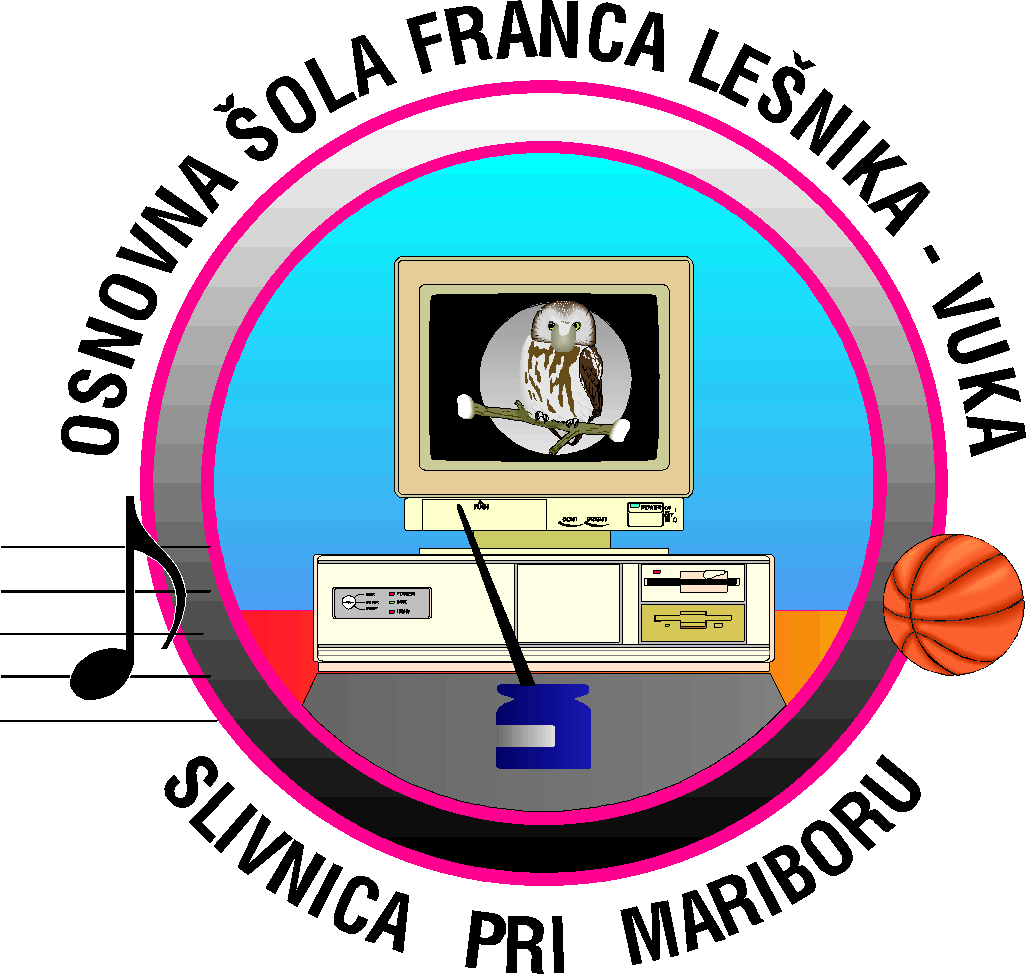 OŠ Franca Lešnika-Vuka S L I V N I C AMariborska cesta 42312  Orehova vastel.: (02) 603-56-80   e. pošta šola:  o-flvslivnica.mb@guest.arnes.sidomača stran: http://www.osflv.siZALOŽBAAVTOR,  N A S L O VMKZV. Medved Udovič…: BERILO 1, KDO BO Z NAMI ŠEL V GOZDIČEK?, berilo za slovenščino                                                                                                                                                                                     ZALOŽBAAVTOR,     N A S L O VMKZMOJ NANDE 1 - kovček za prvošolce (s SLO, MAT, SPO)                                                                                                                (EAN 3831022483659)                                                        PREDMETZVEZKIOSTALE POTREBŠČINESLJA4  brezčrtni - 40 listni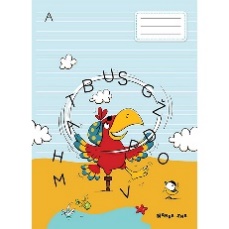 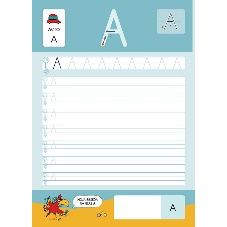 Zvezek Nande zna A4, črtasti z vmesno črto, z velikimi tiskanimi črkami MATZvezek Nande zna A4,  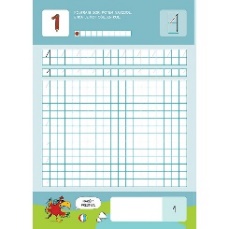 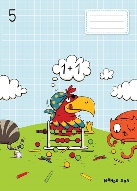 karo 1 cm, s številkami SPOA4 brezčrtni - 40 listniGUMA4 brezčrtni - 80 listniLUMkolaž papir (nesvetleč), risalni blok (20 listni), voščenke, vodene barvice, velika bela tempera, flomastri, 2 ploščata in 2 okrogla čopiča (različne debeline), DAS MASA 0,5 kg, plastelinŠPOšportne hlače, majica, šolski copati, vrečka za športno opremoTJA A4 brezčrtni - 80 listniOpremljena peresnica (suhe barvice, 2 svinčnika, radirka) Mala peresnica (šilček, škarje, 2 lepili v stiku)Mapa A4 Opremljena peresnica (suhe barvice, 2 svinčnika, radirka) Mala peresnica (šilček, škarje, 2 lepili v stiku)Mapa A4 Opremljena peresnica (suhe barvice, 2 svinčnika, radirka) Mala peresnica (šilček, škarje, 2 lepili v stiku)Mapa A4 